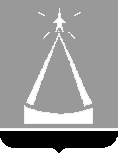 ГЛАВА  ГОРОДА  ЛЫТКАРИНОМОСКОВСКОЙ ОБЛАСТИРАСПОРЯЖЕНИЕ21.08.2017  №  156-рг.ЛыткариноВ соответствии с Федеральным законом от 27.07.2006 г. № 152-ФЗ «О персональных данных» в целях обеспечения обработки и защиты персональных данных в Администрации города Лыткарино:Утвердить прилагаемую политику обработки и защиты персональных данных в Администрации города Лыткарино Московской области.Начальнику общего отдела Администрации города Лыткарино довести настоящее распоряжение до сведения структурных подразделений Администрации города Лыткарино. Контроль за исполнением настоящего распоряжения возложить на заместителя Главы Администрации города – управляющего делами Администрации г. Лыткарино Е.С. Завьялову. Е.В. СерёгинУТВЕРЖДЕНАраспоряжением Главы города Лыткарино от 21.08. 2017 г. № 156-р Политика обработки и защиты персональных данных в Администрации города Лыткарино Московской области1. Общие положения1.1. Настоящая Политика определяет порядок обработки и защиты персональных данных в Администрации города Лыткарино Московской области с целью защиты прав и свобод человека, и гражданина при обработке его персональных данных, в том числе защиты прав на неприкосновенность частной жизни, личную и семейную тайну.1.2. Политика обработки персональных данных Администрации города Лыткарино Московской области разработана в соответствии с Федеральным законом от 27.07.2006 г. № 152-ФЗ «О персональных данных».1.3. Действие Политики распространяется на все персональные данные субъектов, обрабатываемые в информационных системах персональных данных Администрации города Лыткарино Московской области с применением средств автоматизации и без применения таких средств.2. Принципы и условия обработки персональных данных2.1. Обработка персональных данных в информационных системах персональных данных Администрации города Лыткарино Московской области  осуществляется на основе следующих принципов:законности и справедливой основы;ограничения обработки персональных данных достижением конкретных, заранее определённых и законных целей;недопущения обработки персональных данных, несовместимой с целями сбора персональных данных;недопущения объединения баз данных, содержащих персональные данные, обработка которых осуществляется в целях, несовместимых между собой;обработки только тех персональных данных, которые отвечают целям их обработки;соответствия содержания и объёма обрабатываемых персональных данных заявленным целям обработки;недопущения обработки избыточных персональных данных по отношению к заявленным целям их обработки;обеспечения точности, достаточности и актуальности персональных данных по отношению к целям обработки персональных данных;уничтожения либо обезличивания персональных данных по достижении целей их обработки или в случае утраты необходимости в достижении этих целей, если иное не предусмотрено федеральным законом, и  при невозможности устранения в информационных системах персональных данных неточных или неполных персональных данных.2.2. В информационных системах персональных Администрации города Лыткарино Московской области обрабатываются персональные данные при наличии хотя бы одного из следующих условий:обработка персональных данных осуществляется с согласия субъекта персональных данных на обработку его персональных данных;обработка персональных данных необходима для достижения целей, предусмотренных международным договором Российской Федерации, законом, для осуществления и выполнения возложенных законодательством Российской Федерации на оператора функций, полномочий и обязанностей;обработка персональных данных необходима для исполнения полномочий Администрации города Лыткарино Московской области, предусмотренных Федеральным законом от 27 июля 2010 года N 210-ФЗ "Об организации предоставления государственных и муниципальных услуг", включая регистрацию субъекта персональных данных на Региональном портале государственных и муниципальных услуг Московской области;обработка персональных данных необходима для исполнения договора, стороной которого либо выгодоприобретателем или поручителем, по которому является субъект персональных данных, а также для заключения договора по инициативе субъекта персональных данных или договора, по которому субъект персональных данных будет являться выгодоприобретателем или поручителем;обработка персональных данных необходима для осуществления прав и законных интересов Администрации города Лыткарино Московской области или третьих лиц либо для достижения общественно значимых целей при условии, что при этом не нарушаются права и свободы субъекта персональных данных;осуществляется обработка персональных данных, доступ неограниченного круга лиц к которым предоставлен субъектом персональных данных либо по его просьбе;осуществляется обработка персональных данных, подлежащих опубликованию или обязательному раскрытию в соответствии с федеральным законом. 2.3. Пользователи информационных систем персональных данных Администрации города Лыткарино Московской области, получившие доступ к персональным данным, обязаны не раскрывать третьим лицам и не распространять персональные данные без согласия субъекта персональных данных, если иное не предусмотрено федеральным законом.2.4. В целях информационного обеспечения в Администрации города Лыткарино Московской области могут создаваться общедоступные источники персональных данных работников, в том числе справочники и адресные книги. В общедоступные источники персональных данных с согласия работника могут включаться его фамилия, имя, отчество, год и место рождения, должность, номера контактных телефонов, адрес электронной почты, сведения о профессии и иные персональные данные, сообщаемые субъектом персональных данных.Сведения о работнике должны быть в любое время исключены из общедоступных источников персональных данных по требованию работника либо по решению суда или иных уполномоченных государственных органов.2.5. Администрации города Лыткарино Московской области вправе поручить обработку персональных данных другому лицу с согласия субъекта персональных данных, если иное не предусмотрено федеральным законом, на основании заключаемого с этим лицом договора. 2.6. Обработка в информационных системах персональных данных Администрации города Лыткарино Московской области специальных категорий персональных данных допускается в случаях, предусмотренных статьей 10 Федерального закона от 27.07.2006 № 152-ФЗ «О персональных данных». Обработка специальных категорий персональных данных должна быть незамедлительно прекращена, если устранены причины, вследствие которых осуществлялась их обработка, если иное не установлено федеральным законом.2.7. Трансграничная передача персональных данных на территорию иностранных государств Администрацией города Лыткарино Московской области не осуществляется.3. Обеспечение безопасности персональных данных3.1. Безопасность персональных данных, обрабатываемых в информационных системах персональных данных Администрации города Лыткарино Московской области, обеспечивается реализацией правовых, организационных, и технических мер, необходимых и достаточных для обеспечения требований федерального законодательства в области защиты персональных данных.3.2. Для целенаправленного создания в Администрации города Лыткарино Московской области неблагоприятных условий и труднопреодолимых препятствий для нарушителей, пытающихся осуществить несанкционированный доступ к персональным данным в целях овладения ими, их видоизменения, уничтожения, заражения вредоносной компьютерной программой, подмены и совершения иных несанкционированных действий в информационных системах персональных данных, Администрацией города Лыткарино Московской области могут применяться следующие организационно-технические меры:назначение должностных лиц, ответственных за организацию обработки и защиты персональных данных;ограничение и регламентация состава работников, имеющих доступ к персональным данным;ознакомление работников с требованиями федерального законодательства и нормативных актов Администрации города Лыткарино Московской области по обработке и защите персональных данных;обеспечение учёта и хранения материальных носителей информации и их обращения, исключающего хищение, подмену, несанкционированное копирование и уничтожение;определение угроз безопасности персональных данных при их обработке, формирование на их основе моделей угроз;разработка на основе модели угроз системы защиты персональных данных для соответствующего класса информационных систем;проверка готовности и эффективности использования средств защиты информации;идентификация и аутентификация субъектов доступа и объектов доступа;управление доступом субъектов доступа к объектам доступа;ограничение программной среды;защита машинных носителей персональных данных;регистрация событий безопасности;антивирусная защита;обнаружение и предотвращение вторжений;контроль (анализ) защищённости персональных данных;обеспечение целостности информационной системы и персональных данных;защита технических средств;защита информационной системы, ее средств, систем связи и передачи персональных данных;криптографическая защита персональных данных, передаваемых по незащищённым каналам связи;управление системой защиты персональных данных;обучение работников, использующих средства защиты информации, применяемые в информационных системах персональных данных, правилам работы с ними;учёт применяемых средств защиты информации, эксплуатационной и технической документации к ним;проведение мониторинга действий пользователей, проведение разбирательств по фактам нарушения требований безопасности персональных данных;размещение технических средств обработки персональных данных в пределах охраняемой территории;допуск в помещения, в которых обрабатываются персональные данные, в соответствии со списком допущенных сотрудников;поддержание технических средств охраны, сигнализации помещений в состоянии постоянной готовности.4. Заключительные положения4.1. Иные права и обязанности Администрации города Лыткарино Московской области, как оператора персональных данных, определяются законодательством Российской Федерации в области персональных данных.Должностные лица Администрации города Лыткарино Московской области, виновные в нарушении норм, регулирующих обработку и защиту персональных данных, несут ответственность в порядке, установленном федеральными законами.Об утверждении политики обработки и защиты персональных данных в Администрации города Лыткарино Московской области